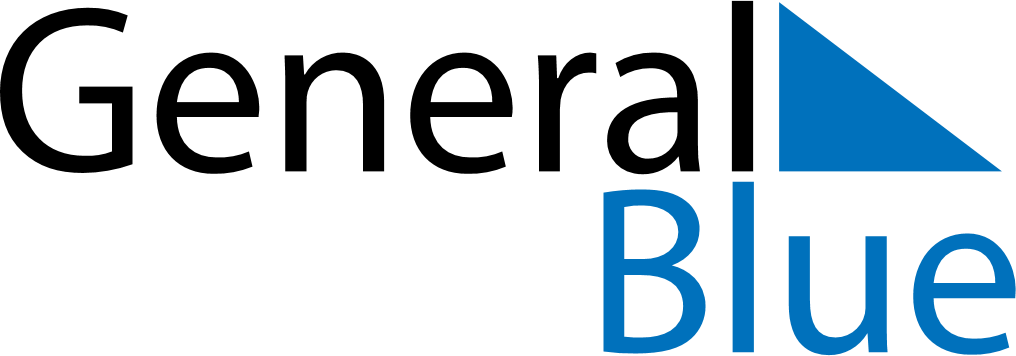 June 2024June 2024June 2024June 2024June 2024June 2024June 2024Dabat, Amhara, EthiopiaDabat, Amhara, EthiopiaDabat, Amhara, EthiopiaDabat, Amhara, EthiopiaDabat, Amhara, EthiopiaDabat, Amhara, EthiopiaDabat, Amhara, EthiopiaSundayMondayMondayTuesdayWednesdayThursdayFridaySaturday1Sunrise: 6:01 AMSunset: 6:51 PMDaylight: 12 hours and 50 minutes.23345678Sunrise: 6:01 AMSunset: 6:52 PMDaylight: 12 hours and 50 minutes.Sunrise: 6:01 AMSunset: 6:52 PMDaylight: 12 hours and 50 minutes.Sunrise: 6:01 AMSunset: 6:52 PMDaylight: 12 hours and 50 minutes.Sunrise: 6:01 AMSunset: 6:52 PMDaylight: 12 hours and 51 minutes.Sunrise: 6:01 AMSunset: 6:53 PMDaylight: 12 hours and 51 minutes.Sunrise: 6:01 AMSunset: 6:53 PMDaylight: 12 hours and 51 minutes.Sunrise: 6:01 AMSunset: 6:53 PMDaylight: 12 hours and 51 minutes.Sunrise: 6:01 AMSunset: 6:54 PMDaylight: 12 hours and 52 minutes.910101112131415Sunrise: 6:02 AMSunset: 6:54 PMDaylight: 12 hours and 52 minutes.Sunrise: 6:02 AMSunset: 6:54 PMDaylight: 12 hours and 52 minutes.Sunrise: 6:02 AMSunset: 6:54 PMDaylight: 12 hours and 52 minutes.Sunrise: 6:02 AMSunset: 6:54 PMDaylight: 12 hours and 52 minutes.Sunrise: 6:02 AMSunset: 6:55 PMDaylight: 12 hours and 52 minutes.Sunrise: 6:02 AMSunset: 6:55 PMDaylight: 12 hours and 52 minutes.Sunrise: 6:02 AMSunset: 6:55 PMDaylight: 12 hours and 53 minutes.Sunrise: 6:02 AMSunset: 6:56 PMDaylight: 12 hours and 53 minutes.1617171819202122Sunrise: 6:03 AMSunset: 6:56 PMDaylight: 12 hours and 53 minutes.Sunrise: 6:03 AMSunset: 6:56 PMDaylight: 12 hours and 53 minutes.Sunrise: 6:03 AMSunset: 6:56 PMDaylight: 12 hours and 53 minutes.Sunrise: 6:03 AMSunset: 6:56 PMDaylight: 12 hours and 53 minutes.Sunrise: 6:03 AMSunset: 6:57 PMDaylight: 12 hours and 53 minutes.Sunrise: 6:03 AMSunset: 6:57 PMDaylight: 12 hours and 53 minutes.Sunrise: 6:04 AMSunset: 6:57 PMDaylight: 12 hours and 53 minutes.Sunrise: 6:04 AMSunset: 6:57 PMDaylight: 12 hours and 53 minutes.2324242526272829Sunrise: 6:04 AMSunset: 6:57 PMDaylight: 12 hours and 53 minutes.Sunrise: 6:04 AMSunset: 6:58 PMDaylight: 12 hours and 53 minutes.Sunrise: 6:04 AMSunset: 6:58 PMDaylight: 12 hours and 53 minutes.Sunrise: 6:04 AMSunset: 6:58 PMDaylight: 12 hours and 53 minutes.Sunrise: 6:05 AMSunset: 6:58 PMDaylight: 12 hours and 53 minutes.Sunrise: 6:05 AMSunset: 6:58 PMDaylight: 12 hours and 53 minutes.Sunrise: 6:05 AMSunset: 6:58 PMDaylight: 12 hours and 52 minutes.Sunrise: 6:06 AMSunset: 6:58 PMDaylight: 12 hours and 52 minutes.30Sunrise: 6:06 AMSunset: 6:59 PMDaylight: 12 hours and 52 minutes.